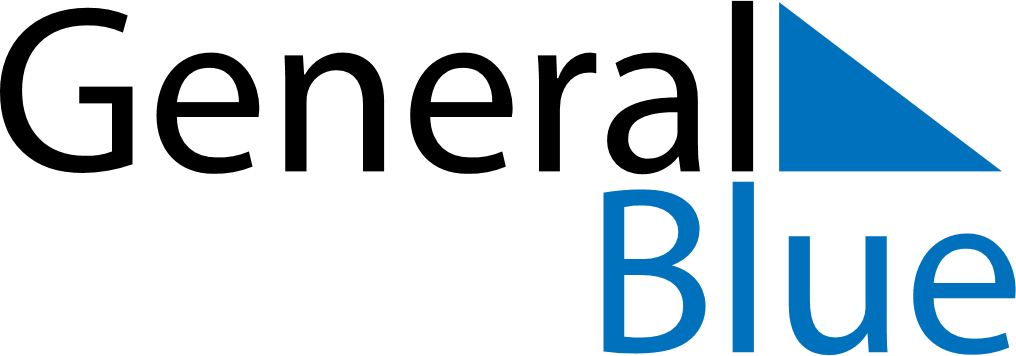 July 1888July 1888July 1888July 1888July 1888SundayMondayTuesdayWednesdayThursdayFridaySaturday12345678910111213141516171819202122232425262728293031